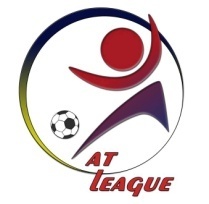 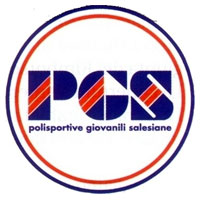 8° PGS SUMMER CUP LDC SERIE A 2019 DI CALCIO A 7 – C.U. DI PRESENTAZIONEParagrafo 1. BenvenutiAT League è lieta di dare a tutti i partecipanti il benvenuto. Per il buon sviluppo del torneo è bene:Non chiedere rinvii senza valide ragioni o oltre i 5 giorni, in ambo i casi non saranno concessi,Segnalare agli organizzatori eventuali incongruenze tra calendario cartaceo e online,Prendere l’impegno con responsabilità avendo rispetto del regolamento.Seguite AT League sul web! Di seguito i link ai nostri canali sui social network più cliccati:https://plus.google.com/+ATLeagueManifestazioniSportive?hl=ithttps://www.youtube.com/user/ASDFootballSardiniahttps://www.facebook.com/ATLeagueEventiSportivihttps://www.instagram.com/at_league/?hl=ithttps://twitter.com/AT_League_www.atleague.comParagrafo 2. Il campionatoRaramente e solo in caso di emergenza potranno essere usati pure i campi di Amsicora e La PalmaParagrafo 3. Il calendarioIl calendario verrà aggiornato costantemente per consentire alle squadre partecipanti di comunicare variazioni sulle rispettive preferenze.Centri Sportivi utilizzati per la disputa delle partite Centri Sportivi utilizzati per la disputa delle partite Don BoscoVia Don Giovanni Bosco – 09047 – SelargiusFerrini CagliariKm 5400 Viale Guglielmo Marconi – 09131 – CagliariFP14Via Eleonora D’Arborea – 09045 – Quartu Sant’ElenaMonte ClaroVia Diego Cadello – 09121 – Cagliari Santo StefanoViale Della Musica – 09045 – Quartu Sant’ElenaNote sulla Prima FaseNumero squadre partecipanti 36 equamente raggruppate in sei gironiLa 1° classificata di ogni raggruppamento si qualifica per gli Ottavi Di FinaleLe due migliori 2° classificate tra tutti i raggruppamenti si qualificano per gli Ottavi Di FinaleLe restanti 2° classificate si qualificano per gli SpareggiLa 3° e la 4° classificata di ogni raggruppamento si qualificano per gli SpareggiLe gare sono di andata Note sulla Fase FinaleNumero squadre partecipanti 24Le gare sono di andataGirone A1° Giornata Partizan Degrado – Hibiscus Sporting Sirboni – Dundee CagliariSistem Gomme Cagliari UTD – Sbrocca Juniors2° Giornata Dundee Cagliari – Partizan DegradoHibiscus – Sistem Gomme Cagliari UTDSbrocca Juniors – Sporting Sirboni3° Giornata Sbrocca Juniors – Dundee CagliariSistem Gomme Cagliari UTD – Partizan DegradoSporting Sirboni – Hibiscus 4° Giornata Hibiscus – Sbrocca JuniorsPartizan Degrado – Sporting SirboniSistem Gomme – Dundee Cagliari5° Giornata Dundee Cagliari – Hibiscus Sbrocca Juniors – Partizan DegradoSporting Sirboni – Sistem Gomme Cagliari UTDGirone B1° Giornata Gli Amici Di Viktoria – Flash TeamHollywood Cafe – New Home Design Jupiter Frank – Aston Vigna 20182° Giornata Aston Vigna 2018 – Hollywood CafeFlash Team – Jupiter FrankNew Home Design – Gli Amici Di Viktoria  3° Giornata Gli Amici Di Viktoria – Aston Vigna 2018Hollywood Cafe – Jupiter FrankNew Home Design – Flash Team 4° Giornata Aston Vigna 2018 – New Home DesignHollywood Cafe – Flash Team Jupiter Frank – Gli Amici Di Viktoria5° Giornata Flash Team – Aston Vigna 2018Gli Amici Di Viktoria – Hollywood CafeNew Home Design – Jupiter FrankGirone C1° Giornata FC San Basilio – FFC-Esports Panificio Congiu – Almond  Snai Monserrato – Borussia Cagliari2° Giornata Almond – Snai MonserratoBorussia Cagliari – FC San BasilioFCC-Esports – Panificio Congiu3° Giornata FC San Basilio – Snai MonserratoFFC-Esports – Almond Panificio Congiu – Borussia Cagliari4° Giornata Borussia Cagliari – FFC-EsportsFC San Basilio – Almond Snai Monserrato – Panificio Congiu5° Giornata Almond – Borussia CagliariPanificio Congiu – FC San BasilioFFC-Esports – Snai MonserratoGirone D1° Giornata Centro Revisioni Santa Gilla – Siat Installazioni Revisioni Non Stop – Sant’EffisiThe Citizens – ASD Geriatria2° Giornata ASD Geriatria – Revisioni Non StopSant’Effisi – Centro Revisioni Santa GillaSiat Installazioni – The Citizens3° Giornata ASD Geriatria – Siat Installazioni Revisioni Non Stop – Centro Revisioni Santa GillaThe Citizens – Sant’Effisi4° Giornata Centro Revisioni Santa Gilla – The Citizens Revisioni Non Stop – Siat InstallazioniSant’Effisi – ASD Geriatria5° Giornata ASD Geriatria – Centro Revisioni Santa GillaSiat Installazioni – Sant’Effisi The Citizens – Revisioni Non StopGirone E1° Giornata Back Fit – Black MonkeyNew Team Aston Bidda 2019 – Le MorositasP-Team – Monreal2° Giornata Le Morositas – Back FitMonreal – Black MonkeyP-Team – New Aston Bidda 20193° Giornata Back Fit – MonrealLe Morositas – P-TeamNew Team Aston Bidda 2019 – Black Monkey4° Giornata Back Fit – P-TeamBlack Monkey – Le MorositasMonreal – New Team Aston Bidda 20195° Giornata Le Morositas – MonrealNew Team Aston Bidda 2019 – Back FitP-Team – Black MonkeyGirone F1° Giornata 4 Mori – Sant’ElenaIs Becchinusu – La Black Porcogallo – Atletico Cagliari2° Giornata Atletico Cagliari – 4 MoriPorcogallo – La Black Sant’Elena – Is Becchinusu3° Giornata 4 Mori – Porcogallo Atletico Cagliari – Is Becchinusu La Black – Sant’Elena4° Giornata 4 Mori – La BlackAtletico Cagliari – Sant’ElenaIs Becchinusu – Porcogallo5° Giornata 4 Mori – Is Becchinusu La Black – Atletico CagliariSant’Elena – Porcogallo Fase FinaleSpareggi3° Classificata Girone C – 3° Classificata Girone F (1)3° Classificata Girone A – 4° Classificata Girone B (2)3° Classificata Girone D – 3° Classificata Girone E (3)3° Classificata Girone B – 4° Classificata Girone A (4)3° Miglior Seconda Classificata – 4° Classificata Girone F (5)4° Miglior Seconda Classificata – 4° Classificata Girone D (6)5° Miglior Seconda Classificata – 4° Classificata Girone E (7)6° Miglior Seconda Classificata – 4° Classificata Girone C (8)Ottavi1° Classificata Girone A – Vincente Spareggio ‘1’ (9)1° Miglior Seconda Classificata – Vincente Spareggio ‘2’ (10)1° Classificata Girone B – Vincente Spareggio ‘3’ (11)1° Classificata Girone C – Vincente Spareggio ‘4’ (12)1° Classificata Girone D – Vincente Spareggio ‘5’ (13)1° Classificata Girone E – Vincente Spareggio ‘6’ (14)1° Classificata Girone F – Vincente Spareggio ‘7’ (15)2° Miglior Seconda Classificata – Vincente Spareggio ‘8’ (16)QuartiVincente Ottavo Di Finale ‘9’ – Vincente Ottavo Di Finale ‘10’ (17)Vincente Ottavo Di Finale ‘11’ – Vincente Ottavo Di Finale ‘12’ (18)Vincente Ottavo Di Finale ‘13’ – Vincente Ottavo Di Finale ‘14’ (19)Vincente Ottavo Di Finale ‘15’ – Vincente Ottavo Di Finale ‘16’ (20)SemifinaliVincente Quarto Di Finale ‘17’ – Vincente Quarto Di Finale ‘18’ (21)Vincente Quarto Di Finale ‘19’ – Vincente Quarto Di Finale ‘20’ (22)FinaleVincente Semifinale ‘21’ – Vincente Semifinale ‘22’